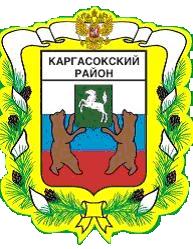 МУНИЦИПАЛЬНОЕ ОБРАЗОВАНИЕ «Каргасокский район»ТОМСКАЯ ОБЛАСТЬАДМИНИСТРАЦИЯ КАРГАСОКСКОГО РАЙОНАВ связи с изменениями в структуре Администрации Каргасокского районаАдминистрация Каргасокского района постановляет:1. Состав Районной комиссии по предоставлению социальных квартир Администрации Каргасокского района, утвержденный постановлением Администрации Каргасокского района от 24.08.2010 № 147 «О признании утратившими силу некоторых постановлений Главы Каргасокского района и утверждении состава   Районной комиссии по предоставлению социальных квартир Администрации Каргасокского района», изложить в новой редакции согласно приложению к настоящему постановлению.2. Настоящее постановление вступает в силу со дня официального опубликования (обнародования) в порядке, предусмотренном Уставом муниципального образования «Каргасокский район».УТВЕРЖДЕНпостановлением АдминистрацииКаргасокского районаот 02.12.2020 № 252 ПриложениеСостав Районной комиссии по предоставлению социальных квартир Администрации Каргасокского районаПредседатель комиссии:Шамраев Александр Фёдорович – заместитель Главы Каргасокского района по социальным вопросам – начальник отдела по социальным вопросам Администрации Каргасокского районаЗаместитель председателя комиссии:Микитич Юрий Николаевич – управляющий делами Администрации Каргасокского районаСекретарь комиссии:Брагина Юлия Сергеевна – главный специалист по социальной работе отдела по социальным вопросам Администрации Каргасокского районаЧлены комиссии:Шевченко Вита Валерьевна – главный специалист по экологическим вопросам и жилищной политике отдела жизнеобеспечения района Администрации Каргасокского районаКалинина Шахноза Расуловна – главный специалист по работе с имуществом отдела по управлению муниципальным имуществом и земельными ресурсами Администрации Каргасокского районаПОСТАНОВЛЕНИЕПОСТАНОВЛЕНИЕПОСТАНОВЛЕНИЕ02.12.2020№ 252с. Каргасокс. КаргасокО внесении изменений в постановление Администрации Каргасокского района от 24.08.2010 № 147 «О признании утратившими силу некоторых постановлений Главы Каргасокского района и утверждении состава   Районной комиссии по предоставлению социальных квартир Администрации Каргасокского района»И.о. Главы Каргасокского района         Ю.Н. МикитичЮ.С. Брагина2 32 66